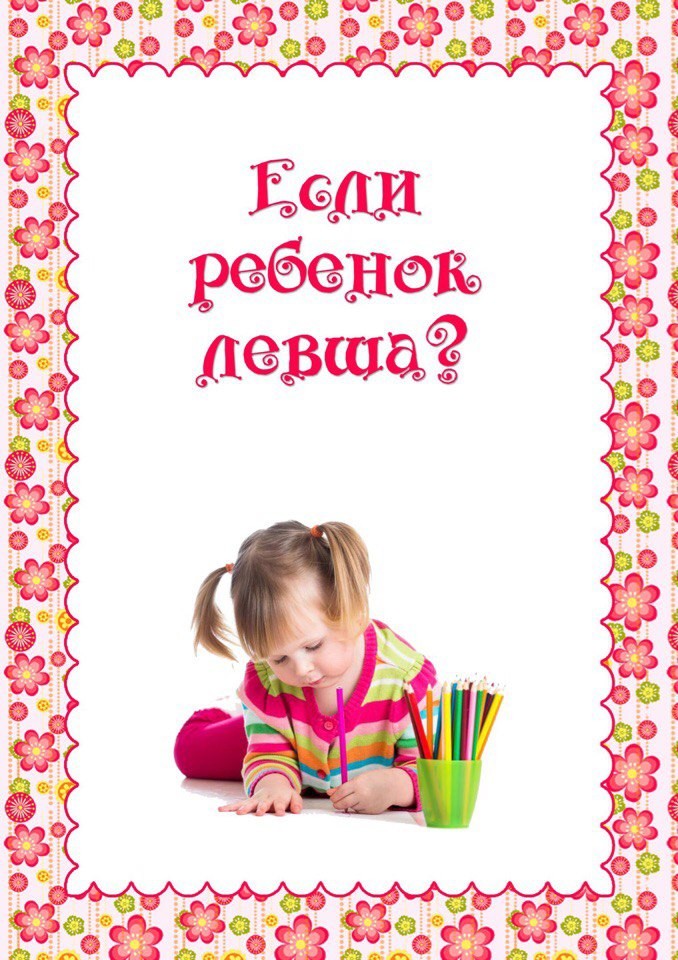 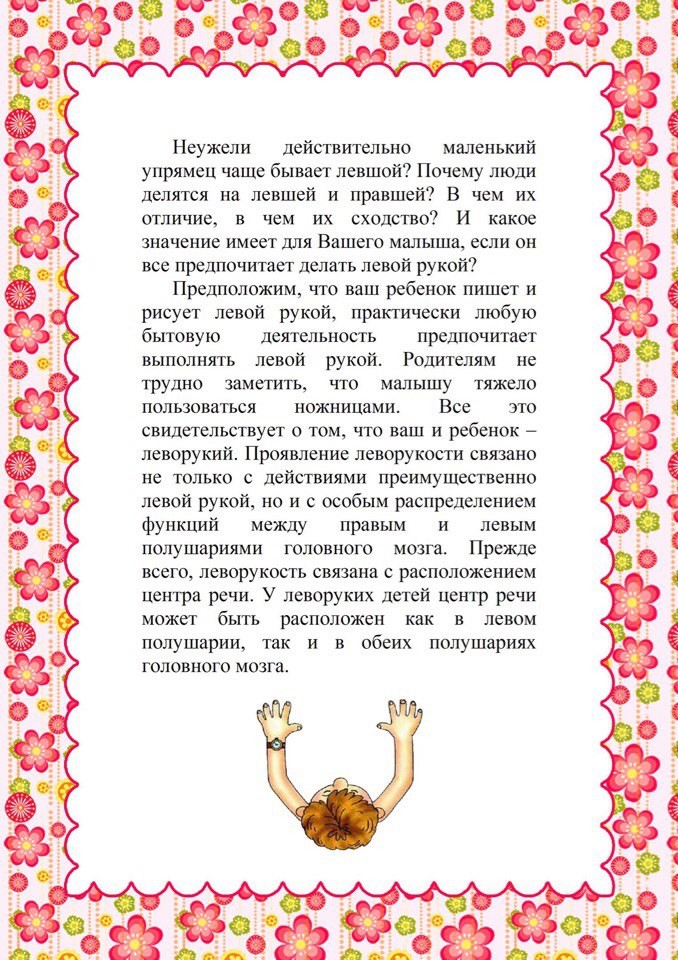 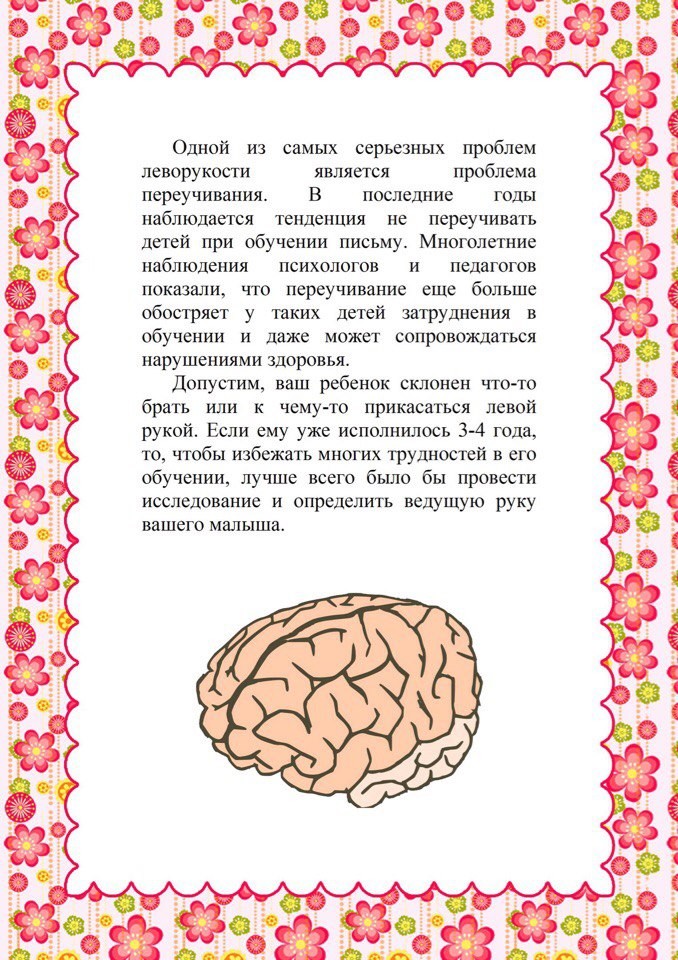 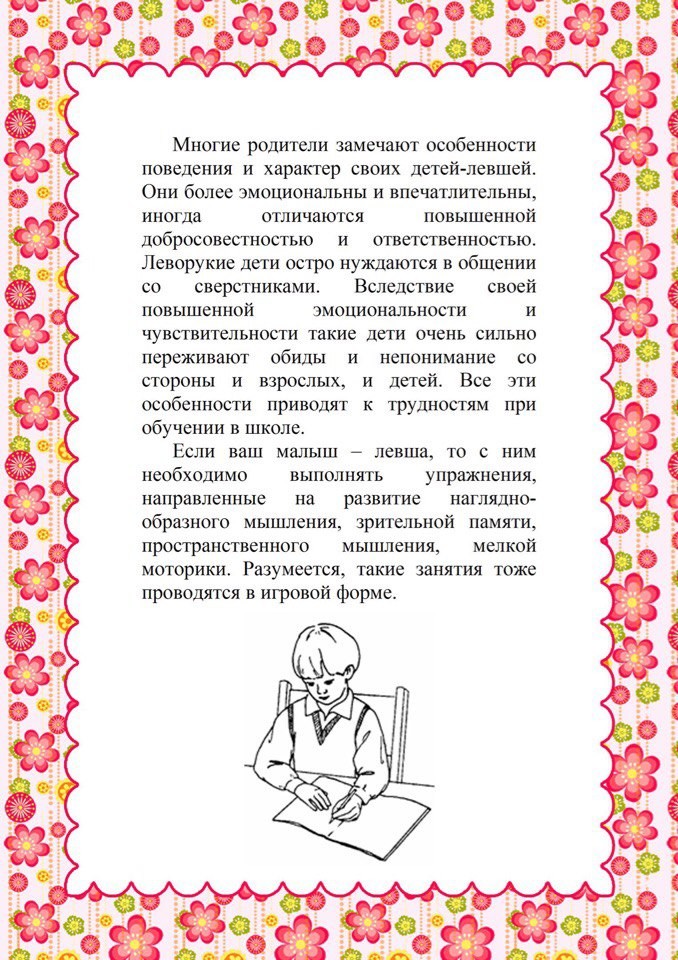                                                                         Подготовила:                                                                                     учитель-дефектолог: Козлова И.В.                                                                        Источник:	www.logopedmaster.ru